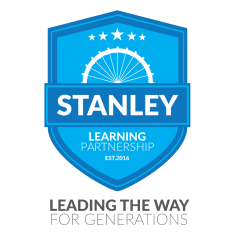 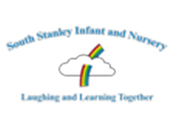 Teaching Post Application FormThank you for downloading Stanley Learning Partnership’s Teaching Post Application form.Please use this when making applications for advertised teaching jobs in South Stanley Infant & Nursery School only.If you wish to fill in an application form by hand it is available in PDF format.  Alternatively, phone the contact telephone number detailed on the advert of choice to receive an application form in the post.  How to submit your completed application:Please ensure all required sections are completed.Ensure you have detailed which post it is you are applying for.Applications should be sent to Michael Tallentire, Operations DirectorUnit G3 Tanfield Lea Business CentreTanfield Lea North Industrial EstateStanleyCo DurhamDH9 9DBPlease be mindful that any late applications or those sent to the incorrect address (this includes the school itself) may not be eligible for inclusion in the recruitment process.If you have any questions or concerns about completing you application please refer to the guidance notes in the first instance.  Any other questions should be directed to Michael Tallentire who can be contacted via telephone on (01207) 266700.On behalf of the Members and Trustees of Stanley Learning Partnership and the children and staff of South Stanley Infant & Nursery School, thank you for your application and we wish you every success.South Stanley Infant & Nursery School is proud to be part of Stanley Learning Partnership LTD (Trading as Stanley Learning Partnership)Registered office:  South Moor Road, South Moor, Stanley, Co Durham, DH9 7EZTelephone: 01207 232147Company number: 10380011 (Registered in England & Wales)Vacancy Reference Number SSIN – HT18     Equal Opportunities Monitoring FormWe are an equal opportunities employer and want to ensure that all applicants are considered solely on their merits.  Therefore we need to check that decisions are not influenced by unfair or unlawful discrimination.  To help us we should be grateful if you would complete this short questionnaire. You only need to answer if you feel happy to do so.  Your answers will be treated with the utmost confidence and will only be used for statistical purposes. Are you:	 Are you:	MaleMaleFemaleAge:Age:Age:………………………………………………………………………Prefer not to sayDo you consider yourself to be a person with a disability?  This may include a physical or mental impairment which has a substantial and long-term adverse effect on your ability to carry out normal day-to-day activities. Long-standing means that it has lasted, or is likely to last, for over a year.Do you consider yourself to be a person with a disability?  This may include a physical or mental impairment which has a substantial and long-term adverse effect on your ability to carry out normal day-to-day activities. Long-standing means that it has lasted, or is likely to last, for over a year.Do you consider yourself to be a person with a disability?  This may include a physical or mental impairment which has a substantial and long-term adverse effect on your ability to carry out normal day-to-day activities. Long-standing means that it has lasted, or is likely to last, for over a year.Do you consider yourself to be a person with a disability?  This may include a physical or mental impairment which has a substantial and long-term adverse effect on your ability to carry out normal day-to-day activities. Long-standing means that it has lasted, or is likely to last, for over a year.Do you consider yourself to be a person with a disability?  This may include a physical or mental impairment which has a substantial and long-term adverse effect on your ability to carry out normal day-to-day activities. Long-standing means that it has lasted, or is likely to last, for over a year.Do you consider yourself to be a person with a disability?  This may include a physical or mental impairment which has a substantial and long-term adverse effect on your ability to carry out normal day-to-day activities. Long-standing means that it has lasted, or is likely to last, for over a year.Do you consider yourself to be a person with a disability?  This may include a physical or mental impairment which has a substantial and long-term adverse effect on your ability to carry out normal day-to-day activities. Long-standing means that it has lasted, or is likely to last, for over a year.Do you consider yourself to be a person with a disability?  This may include a physical or mental impairment which has a substantial and long-term adverse effect on your ability to carry out normal day-to-day activities. Long-standing means that it has lasted, or is likely to last, for over a year.Do you consider yourself to be a person with a disability?  This may include a physical or mental impairment which has a substantial and long-term adverse effect on your ability to carry out normal day-to-day activities. Long-standing means that it has lasted, or is likely to last, for over a year.Do you consider yourself to be a person with a disability?  This may include a physical or mental impairment which has a substantial and long-term adverse effect on your ability to carry out normal day-to-day activities. Long-standing means that it has lasted, or is likely to last, for over a year.Do you consider yourself to be a person with a disability?  This may include a physical or mental impairment which has a substantial and long-term adverse effect on your ability to carry out normal day-to-day activities. Long-standing means that it has lasted, or is likely to last, for over a year.YesNoNoPrefer not to sayPrefer not to sayPrefer not to sayWhat is your religion or belief?  What is your religion or belief?  What is your religion or belief?  What is your religion or belief?  What is your religion or belief?  What is your religion or belief?  What is your religion or belief?  What is your religion or belief?  What is your religion or belief?  What is your religion or belief?  ChristianityJudaismJudaismBaha’iBaha’iBaha’iHinduismSikhismSikhismNo ReligionNo ReligionNo ReligionIslamBuddhistBuddhistPrefer not to sayPrefer not to sayPrefer not to sayOther – e.g. Humanist, Atheist, etc (Please state)Other – e.g. Humanist, Atheist, etc (Please state)Other – e.g. Humanist, Atheist, etc (Please state)Other – e.g. Humanist, Atheist, etc (Please state)Other – e.g. Humanist, Atheist, etc (Please state)How do you describe your sexuality?   How do you describe your sexuality?   How do you describe your sexuality?   How do you describe your sexuality?   How do you describe your sexuality?   How do you describe your sexuality?   How do you describe your sexuality?   How do you describe your sexuality?   How do you describe your sexuality?   How do you describe your sexuality?   Heterosexual / StraightBisexual	Bisexual	Bisexual	Bisexual	Prefer not to sayPrefer not to sayPrefer not to sayGay Man	Gay Woman / LesbianGay Woman / LesbianGay Woman / LesbianGay Woman / LesbianPlease describe your ethnic origin?Please describe your ethnic origin?Please describe your ethnic origin?Please describe your ethnic origin?Please describe your ethnic origin?Please describe your ethnic origin?Please describe your ethnic origin?Please describe your ethnic origin?Please describe your ethnic origin?WhiteWhiteWhiteWhiteBlack or Black BritishBlack or Black BritishBlack or Black BritishBritishBritishCaribbeanCaribbeanCaribbeanIrishIrishAfricanAfricanAfricanAny other White backgroundAny other White backgroundAny other Black backgroundAny other Black backgroundAny other Black backgroundArab or Middle EasternArab or Middle EasternArab or Middle EasternArab or Middle EasternTravelling CommunityTravelling CommunityTravelling CommunityArabArabGypsy/RomaGypsy/RomaGypsy/RomaNorth AfricanNorth AfricanTraveller of Irish DescentTraveller of Irish DescentTraveller of Irish DescentAny other Arab or Middle Eastern BackgroundAny other Arab or Middle Eastern BackgroundOther member of the travelling communityOther member of the travelling communityOther member of the travelling communityAsian or Asian BritishAsian or Asian BritishAsian or Asian BritishAsian or Asian BritishMixedMixedMixedIndianIndianWhite & Black CaribbeanWhite & Black CaribbeanWhite & Black CaribbeanPakistaniPakistaniWhite & Black African White & Black African White & Black African BangladeshiBangladeshiWhite & AsianWhite & AsianWhite & AsianChineseChineseAny other Mixed BackgroundAny other Mixed BackgroundAny other Mixed BackgroundAny other Asian backgroundAny other Asian backgroundAny other Mixed BackgroundAny other Mixed BackgroundAny other Mixed BackgroundOther ethnic groups: Please state………………………………………………………Other ethnic groups: Please state………………………………………………………Other ethnic groups: Please state………………………………………………………Other ethnic groups: Please state………………………………………………………Prefer not to sayPrefer not to sayPrefer not to sayWhat is your Relationship Status?What is your Relationship Status?What is your Relationship Status?What is your Relationship Status?Married/Civil Partnership Prefer not to saySouth Stanley Infant & Nursery School (part of Stanley Learning Partnership)Teaching Post Application Form - Strictly ConfidentialPlease read the Teaching Post Guidance Notes before completing this formSouth Stanley Infant & Nursery School (part of Stanley Learning Partnership)Teaching Post Application Form - Strictly ConfidentialPlease read the Teaching Post Guidance Notes before completing this form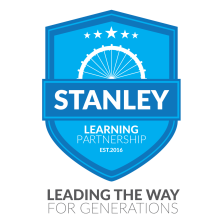 To be completed by the ApplicantTo be completed by the ApplicantTo be completed by the ApplicantPost Ref. No:  	     Post Title:      Post Title:      School/Location: South Stanley Infant & Nursery School	     Closing Date:	     Closing Date:	     Surname:Surname:Surname:Surname:Title:Previous Surname (s):Previous Surname (s):Previous Surname (s):Previous Surname (s):Previous Surname (s):Forename(s):Forename(s):National Insurance Number:National Insurance Number:National Insurance Number:Address:Address:Telephone No: HomeTelephone No: HomeTelephone No: HomeAddress:Address:Mobile:Mobile:Mobile:Postcode:       Postcode:       Work (if convenient):Work (if convenient):Work (if convenient):E-mail address:      E-mail address:      E-mail address:      E-mail address:      E-mail address:      Job ShareIf this post is open to job share, do you wish to apply for this post in a job share capacity?Job ShareIf this post is open to job share, do you wish to apply for this post in a job share capacity?Job ShareIf this post is open to job share, do you wish to apply for this post in a job share capacity?Job ShareIf this post is open to job share, do you wish to apply for this post in a job share capacity?Job ShareIf this post is open to job share, do you wish to apply for this post in a job share capacity?YesNoNoPlease state where you saw the advertisement for this post. Please state where you saw the advertisement for this post. Please state where you saw the advertisement for this post. Please state where you saw the advertisement for this post. Please state where you saw the advertisement for this post. Please state where you saw the advertisement for this post. Please state where you saw the advertisement for this post. NortheastjobsEvening Chronicle NewspaperNorthern Echo NewspaperNorthern Echo NewspaperSLP websiteSpecific JournalDCC IntranetDCC IntranetSector1 WebsiteJobcentreplusFish4Jobs WebsiteFish4Jobs WebsiteTES/TES OnlineVacancy BulletinOther      Other      Do you consider yourself to be a person with a disability?  This may include a physical or mental impairment which has a substantial and long-term adverse effect on your ability to carry out normal day-to-day activities. Long-term means that it has lasted, or is likely to last, for over a year. Applicants with disabilities will be invited for interview if they meet the essential criteria on the person specification.Do you consider yourself to be a person with a disability?  This may include a physical or mental impairment which has a substantial and long-term adverse effect on your ability to carry out normal day-to-day activities. Long-term means that it has lasted, or is likely to last, for over a year. Applicants with disabilities will be invited for interview if they meet the essential criteria on the person specification.Do you consider yourself to be a person with a disability?  This may include a physical or mental impairment which has a substantial and long-term adverse effect on your ability to carry out normal day-to-day activities. Long-term means that it has lasted, or is likely to last, for over a year. Applicants with disabilities will be invited for interview if they meet the essential criteria on the person specification.Do you consider yourself to be a person with a disability?  This may include a physical or mental impairment which has a substantial and long-term adverse effect on your ability to carry out normal day-to-day activities. Long-term means that it has lasted, or is likely to last, for over a year. Applicants with disabilities will be invited for interview if they meet the essential criteria on the person specification.Do you consider yourself to be a person with a disability?  This may include a physical or mental impairment which has a substantial and long-term adverse effect on your ability to carry out normal day-to-day activities. Long-term means that it has lasted, or is likely to last, for over a year. Applicants with disabilities will be invited for interview if they meet the essential criteria on the person specification.Do you consider yourself to be a person with a disability?  This may include a physical or mental impairment which has a substantial and long-term adverse effect on your ability to carry out normal day-to-day activities. Long-term means that it has lasted, or is likely to last, for over a year. Applicants with disabilities will be invited for interview if they meet the essential criteria on the person specification.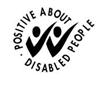 YesNoPrefer not to sayPrefer not to sayIf you have answered yes please detail below any specific requirements to assist you with an interview and we will try to make the necessary arrangements.If you have answered yes please detail below any specific requirements to assist you with an interview and we will try to make the necessary arrangements.If you have answered yes please detail below any specific requirements to assist you with an interview and we will try to make the necessary arrangements.If you have answered yes please detail below any specific requirements to assist you with an interview and we will try to make the necessary arrangements.If you have answered yes please detail below any specific requirements to assist you with an interview and we will try to make the necessary arrangements.If you have answered yes please detail below any specific requirements to assist you with an interview and we will try to make the necessary arrangements.If you have answered yes please detail below any specific requirements to assist you with an interview and we will try to make the necessary arrangements.Important InformationImportant InformationFOR POSTS WHICH REQUIRE A DBS CHECK ONLY – AS STATED ON THE JOB ADVERT/JOB DESCRIPTIONThe amendments to the Exceptions Order 1975 (2013) provide that certain spent convictions and cautions are ‘protected’ and are not subject to disclosure to employers and therefore cannot be taken into account.  Further guidance and details on the criteria on the ‘filtering’ of these cautions and convictions can be found on the Disclosure and Barring Service website (www.gov.uk/dbs)Do you have any convictions, cautions, reprimands or final warnings that are not ‘protected’ as defined by the Rehabilitation of Offenders Act 1974 (Exceptions) Order 1975 (amended in 2013)?       YES  /  NOIf YES, please provide relevant details of the offence, date of offence and sentence below.  If you would prefer not to include this information on the application form, please provide the details in a sealed envelope and attach to your application marked ‘Strictly Confidential’ – For the attention of the Head Teacher – only to be opened by the addressee’ stating the job title & reference number (as detailed on the job advert) for which you are applying for.FOR POSTS WHICH REQUIRE A DBS CHECK ONLY – AS STATED ON THE JOB ADVERT/JOB DESCRIPTIONThe amendments to the Exceptions Order 1975 (2013) provide that certain spent convictions and cautions are ‘protected’ and are not subject to disclosure to employers and therefore cannot be taken into account.  Further guidance and details on the criteria on the ‘filtering’ of these cautions and convictions can be found on the Disclosure and Barring Service website (www.gov.uk/dbs)Do you have any convictions, cautions, reprimands or final warnings that are not ‘protected’ as defined by the Rehabilitation of Offenders Act 1974 (Exceptions) Order 1975 (amended in 2013)?       YES  /  NOIf YES, please provide relevant details of the offence, date of offence and sentence below.  If you would prefer not to include this information on the application form, please provide the details in a sealed envelope and attach to your application marked ‘Strictly Confidential’ – For the attention of the Head Teacher – only to be opened by the addressee’ stating the job title & reference number (as detailed on the job advert) for which you are applying for.Data Protection StatementStanley Learning Partnership and South Stanley Infant & Nursery School are committed to confidentiality and complies with the Data Protection Act 1998. All information will be handled and stored sensitively and used only for its intended purpose.Data Protection StatementStanley Learning Partnership and South Stanley Infant & Nursery School are committed to confidentiality and complies with the Data Protection Act 1998. All information will be handled and stored sensitively and used only for its intended purpose.DeclarationDeclarationYou are required to state in writing whether to the best of your belief you are the parent, grandparent, partner, child, step-child, adopted child, grandchild, brother, sister, uncle, aunt, nephew or niece of an existing Member, Trustee, Governor or member of staff of Stanley Learning Partnership and the schools within it.You are required to state in writing whether to the best of your belief you are the parent, grandparent, partner, child, step-child, adopted child, grandchild, brother, sister, uncle, aunt, nephew or niece of an existing Member, Trustee, Governor or member of staff of Stanley Learning Partnership and the schools within it.NameRelationshipCanvassing for any appointment within Stanley Learning Partnership or the schools within it is prohibited and shall, if deemed appropriate, disqualify the candidate for that appointment.Canvassing for any appointment within Stanley Learning Partnership or the schools within it is prohibited and shall, if deemed appropriate, disqualify the candidate for that appointment.I have read the guidance notes including the information regarding Criminal Convictions and I declare that the information I have given is true in all respects. I understand that false information may render me liable for dismissal if I am appointed.I agree to the above statement and will sign and date a copy of this application as a true record if I am invited for an interview: I have read the guidance notes including the information regarding Criminal Convictions and I declare that the information I have given is true in all respects. I understand that false information may render me liable for dismissal if I am appointed.I agree to the above statement and will sign and date a copy of this application as a true record if I am invited for an interview: Signature:						                 Date:Signature:						                 Date:(For Office Use Only)Candidate Ref. No:Post Title and Ref. No:AEducationSecondary Education Secondary Education Secondary Education Secondary Education Secondary Education Secondary Education Secondary Education Secondary Education N.B. appointment will only be confirmed subject to receipt of official certificates in support of below. (Please use continuation sheets if required)N.B. appointment will only be confirmed subject to receipt of official certificates in support of below. (Please use continuation sheets if required)N.B. appointment will only be confirmed subject to receipt of official certificates in support of below. (Please use continuation sheets if required)N.B. appointment will only be confirmed subject to receipt of official certificates in support of below. (Please use continuation sheets if required)N.B. appointment will only be confirmed subject to receipt of official certificates in support of below. (Please use continuation sheets if required)N.B. appointment will only be confirmed subject to receipt of official certificates in support of below. (Please use continuation sheets if required)N.B. appointment will only be confirmed subject to receipt of official certificates in support of below. (Please use continuation sheets if required)N.B. appointment will only be confirmed subject to receipt of official certificates in support of below. (Please use continuation sheets if required)School attendedQualificationsQualificationsQualificationsSubjectSubjectDate GradeHigher Education:      Higher Education:      Higher Education:      Higher Education:      Higher Education:      Higher Education:      Higher Education:      Higher Education:      FromToDegree,Diploma, CertificateDegree,Diploma, CertificateDate of AwardSubject, Class, DivisionDegree Degree Higher/Advanced Degree/Diploma/ CertificateHigher/Advanced Degree/Diploma/ CertificateNPQHNPQH   Yes    Date obtained:                      Yes    Date obtained:                      Yes    Date obtained:                      Yes    Date obtained:                      Yes    Date obtained:                     NoIn-Service Training:In-Service Training:In-Service Training:In-Service Training:In-Service Training:In-Service Training:In-Service Training:In-Service Training:Name of EstablishmentName of EstablishmentName of EstablishmentFromToCourse TakenCourse TakenCourse TakenSubsidiary subjects offered, e.g. Games, Music     Subsidiary subjects offered, e.g. Games, Music     Subsidiary subjects offered, e.g. Games, Music     Subsidiary subjects offered, e.g. Games, Music     Subsidiary subjects offered, e.g. Games, Music     Subsidiary subjects offered, e.g. Games, Music     Subsidiary subjects offered, e.g. Games, Music     Subsidiary subjects offered, e.g. Games, Music     Particulars of residence abroad (for modern language posts)Particulars of residence abroad (for modern language posts)Particulars of residence abroad (for modern language posts)Particulars of residence abroad (for modern language posts)Particulars of residence abroad (for modern language posts)Particulars of residence abroad (for modern language posts)Particulars of residence abroad (for modern language posts)Particulars of residence abroad (for modern language posts)BEmployment Details: TeachingEmployment Details: TeachingEmployment Details: TeachingEmployment Details: TeachingEmployment Details: TeachingEmployment Details: TeachingEmployment Details: TeachingEmployment Details: TeachingEmployment Details: TeachingEmployment Details: TeachingEmployment Details: TeachingEmployment Details: TeachingEmployment Details: TeachingEmployment Details: TeachingEmployment Details: TeachingPlease detail your current teaching post stating if this is permanent or temporaryPlease detail your current teaching post stating if this is permanent or temporaryPlease detail your current teaching post stating if this is permanent or temporaryPlease detail your current teaching post stating if this is permanent or temporaryPlease detail your current teaching post stating if this is permanent or temporaryPlease detail your current teaching post stating if this is permanent or temporaryPlease detail your current teaching post stating if this is permanent or temporaryPlease detail your current teaching post stating if this is permanent or temporaryPlease detail your current teaching post stating if this is permanent or temporaryPlease detail your current teaching post stating if this is permanent or temporaryPlease detail your current teaching post stating if this is permanent or temporaryPlease detail your current teaching post stating if this is permanent or temporaryPlease detail your current teaching post stating if this is permanent or temporaryPlease detail your current teaching post stating if this is permanent or temporaryPlease detail your current teaching post stating if this is permanent or temporaryPlease detail your current teaching post stating if this is permanent or temporaryFull or part timeFull or part timeSalary Grade/Group indicating any additional allowancesSalary Grade/Group indicating any additional allowancesSalary Grade/Group indicating any additional allowancesName of EstablishmentName of EstablishmentNo. on rollNo. on rollNo. on rollAge rangeAge rangeL.A.L.A.Date of appointmentDate of appointmentPlease detail your pervious teaching posts, beginning with your most recent first.Please detail your pervious teaching posts, beginning with your most recent first.Please detail your pervious teaching posts, beginning with your most recent first.Please detail your pervious teaching posts, beginning with your most recent first.Please detail your pervious teaching posts, beginning with your most recent first.Please detail your pervious teaching posts, beginning with your most recent first.Please detail your pervious teaching posts, beginning with your most recent first.Please detail your pervious teaching posts, beginning with your most recent first.Please detail your pervious teaching posts, beginning with your most recent first.Please detail your pervious teaching posts, beginning with your most recent first.Please detail your pervious teaching posts, beginning with your most recent first.Please detail your pervious teaching posts, beginning with your most recent first.Please detail your pervious teaching posts, beginning with your most recent first.Please detail your pervious teaching posts, beginning with your most recent first.Please detail your pervious teaching posts, beginning with your most recent first.Please detail your pervious teaching posts, beginning with your most recent first.*Post*Post*PostFull orpart timeSalary Grade/Group indicating any additional allowancesSalary Grade/Group indicating any additional allowancesName of EstablishmentName of EstablishmentNo. on rollAge rangeAge rangeL.A.L.A.Employment datesEmployment datesEmployment dates*Post*Post*PostFull orpart timeSalary Grade/Group indicating any additional allowancesSalary Grade/Group indicating any additional allowancesName of EstablishmentName of EstablishmentNo. on rollAge rangeAge rangeL.A.L.A.ToToFrom* e.g. D.H., A.H.T., A.S.T., H.D. (English); H.Yr; H.Fac; H.House, etc.; Q.A. Fast Track Teacher* e.g. D.H., A.H.T., A.S.T., H.D. (English); H.Yr; H.Fac; H.House, etc.; Q.A. Fast Track Teacher* e.g. D.H., A.H.T., A.S.T., H.D. (English); H.Yr; H.Fac; H.House, etc.; Q.A. Fast Track Teacher* e.g. D.H., A.H.T., A.S.T., H.D. (English); H.Yr; H.Fac; H.House, etc.; Q.A. Fast Track Teacher* e.g. D.H., A.H.T., A.S.T., H.D. (English); H.Yr; H.Fac; H.House, etc.; Q.A. Fast Track Teacher* e.g. D.H., A.H.T., A.S.T., H.D. (English); H.Yr; H.Fac; H.House, etc.; Q.A. Fast Track Teacher* e.g. D.H., A.H.T., A.S.T., H.D. (English); H.Yr; H.Fac; H.House, etc.; Q.A. Fast Track Teacher* e.g. D.H., A.H.T., A.S.T., H.D. (English); H.Yr; H.Fac; H.House, etc.; Q.A. Fast Track Teacher* e.g. D.H., A.H.T., A.S.T., H.D. (English); H.Yr; H.Fac; H.House, etc.; Q.A. Fast Track Teacher* e.g. D.H., A.H.T., A.S.T., H.D. (English); H.Yr; H.Fac; H.House, etc.; Q.A. Fast Track Teacher* e.g. D.H., A.H.T., A.S.T., H.D. (English); H.Yr; H.Fac; H.House, etc.; Q.A. Fast Track Teacher* e.g. D.H., A.H.T., A.S.T., H.D. (English); H.Yr; H.Fac; H.House, etc.; Q.A. Fast Track Teacher* e.g. D.H., A.H.T., A.S.T., H.D. (English); H.Yr; H.Fac; H.House, etc.; Q.A. Fast Track Teacher* e.g. D.H., A.H.T., A.S.T., H.D. (English); H.Yr; H.Fac; H.House, etc.; Q.A. Fast Track Teacher* e.g. D.H., A.H.T., A.S.T., H.D. (English); H.Yr; H.Fac; H.House, etc.; Q.A. Fast Track Teacher* e.g. D.H., A.H.T., A.S.T., H.D. (English); H.Yr; H.Fac; H.House, etc.; Q.A. Fast Track TeacherBEmployment DetailsEmployment DetailsEmployment DetailsEmployment DetailsDo you have any additional employment which you intend to continue if appointed to this post?Do you have any additional employment which you intend to continue if appointed to this post?Do you have any additional employment which you intend to continue if appointed to this post?Do you have any additional employment which you intend to continue if appointed to this post?Do you have any additional employment which you intend to continue if appointed to this post?YesNoIf yes, please detail the nature of the work and the hours:      If yes, please detail the nature of the work and the hours:      If yes, please detail the nature of the work and the hours:      If yes, please detail the nature of the work and the hours:      If yes, please detail the nature of the work and the hours:      Period of notice required or termination date for current employment:  Period of notice required or termination date for current employment:  Period of notice required or termination date for current employment:  Period of notice required or termination date for current employment:  Period of notice required or termination date for current employment:  Person Specification:Please demonstrate that you have the essential and where possible desirable experience, skills and knowledge for the post in which you are applying.  Please refer to the person specification for this.  Candidates who do not evidence that they meet the essential qualifications and experience listed will not be shortlisted.  (Please use continuation sheets if required).Person Specification:Please demonstrate that you have the essential and where possible desirable experience, skills and knowledge for the post in which you are applying.  Please refer to the person specification for this.  Candidates who do not evidence that they meet the essential qualifications and experience listed will not be shortlisted.  (Please use continuation sheets if required).Person Specification:Please demonstrate that you have the essential and where possible desirable experience, skills and knowledge for the post in which you are applying.  Please refer to the person specification for this.  Candidates who do not evidence that they meet the essential qualifications and experience listed will not be shortlisted.  (Please use continuation sheets if required).Person Specification:Please demonstrate that you have the essential and where possible desirable experience, skills and knowledge for the post in which you are applying.  Please refer to the person specification for this.  Candidates who do not evidence that they meet the essential qualifications and experience listed will not be shortlisted.  (Please use continuation sheets if required).Person Specification:Please demonstrate that you have the essential and where possible desirable experience, skills and knowledge for the post in which you are applying.  Please refer to the person specification for this.  Candidates who do not evidence that they meet the essential qualifications and experience listed will not be shortlisted.  (Please use continuation sheets if required).CFull Employment HistoryName & address of employerName & address of employerPosition held/Grade &/or salary (if any)Dates (dd/mm/yy)Dates (dd/mm/yy)Dates (dd/mm/yy)Dates (dd/mm/yy)Reason for leavingReason for leavingReason for leavingName & address of employerName & address of employerPosition held/Grade &/or salary (if any)FromToToToReason for leavingReason for leavingReason for leavingDAdditional InformationAdditional InformationAdditional InformationAdditional InformationAdditional InformationAdditional InformationAdditional InformationAdditional InformationAdditional InformationSubject (s) Secondary School only:        Subject (s) Secondary School only:        Subject (s) Secondary School only:        Subject (s) Secondary School only:        Subject (s) Secondary School only:        Subject (s) Secondary School only:        Subject (s) Secondary School only:        Subject (s) Secondary School only:        Subject (s) Secondary School only:        Subject (s) Secondary School only:        Department of Education Ref. No:          		Department of Education Ref. No:          		Department of Education Ref. No:          		Department of Education Ref. No:          		Department of Education Ref. No:          		Department of Education Ref. No:          		Department of Education Ref. No:          		Department of Education Ref. No:          		Department of Education Ref. No:          		Department of Education Ref. No:          		General Teaching Council No:	        General Teaching Council No:	        General Teaching Council No:	        General Teaching Council No:	        General Teaching Council No:	        General Teaching Council No:	        General Teaching Council No:	        General Teaching Council No:	        General Teaching Council No:	        General Teaching Council No:	        To which Superannuation Act (if any) are you now subject?  e.g. Local Govt, Teachers etc :To which Superannuation Act (if any) are you now subject?  e.g. Local Govt, Teachers etc :To which Superannuation Act (if any) are you now subject?  e.g. Local Govt, Teachers etc :To which Superannuation Act (if any) are you now subject?  e.g. Local Govt, Teachers etc :To which Superannuation Act (if any) are you now subject?  e.g. Local Govt, Teachers etc :To which Superannuation Act (if any) are you now subject?  e.g. Local Govt, Teachers etc :To which Superannuation Act (if any) are you now subject?  e.g. Local Govt, Teachers etc :To which Superannuation Act (if any) are you now subject?  e.g. Local Govt, Teachers etc :To which Superannuation Act (if any) are you now subject?  e.g. Local Govt, Teachers etc :To which Superannuation Act (if any) are you now subject?  e.g. Local Govt, Teachers etc :To be completed in case of general application only To be completed in case of general application only To be completed in case of general application only To be completed in case of general application only To be completed in case of general application only To be completed in case of general application only To be completed in case of general application only To be completed in case of general application only To be completed in case of general application only To be completed in case of general application only In which area(s) of Stanley Learning Partnership do you wish to teach?      In which area(s) of Stanley Learning Partnership do you wish to teach?      In which area(s) of Stanley Learning Partnership do you wish to teach?      In which area(s) of Stanley Learning Partnership do you wish to teach?      In which area(s) of Stanley Learning Partnership do you wish to teach?      In which area(s) of Stanley Learning Partnership do you wish to teach?      In which area(s) of Stanley Learning Partnership do you wish to teach?      In which area(s) of Stanley Learning Partnership do you wish to teach?      In which area(s) of Stanley Learning Partnership do you wish to teach?      In which area(s) of Stanley Learning Partnership do you wish to teach?      Do you want full time, part time, permanent or temporary work?      Do you want full time, part time, permanent or temporary work?      Do you want full time, part time, permanent or temporary work?      Do you want full time, part time, permanent or temporary work?      Do you want full time, part time, permanent or temporary work?      Do you want full time, part time, permanent or temporary work?      Do you want full time, part time, permanent or temporary work?      Do you want full time, part time, permanent or temporary work?      Do you want full time, part time, permanent or temporary work?      Do you want full time, part time, permanent or temporary work?      Have you already given notice to your present employer?     Have you already given notice to your present employer?     Have you already given notice to your present employer?     Have you already given notice to your present employer?     Have you already given notice to your present employer?     YesYesNoIf Yes when will you be able to commence?       If Yes when will you be able to commence?       If Yes when will you be able to commence?       If Yes when will you be able to commence?       If Yes when will you be able to commence?       If Yes when will you be able to commence?       If Yes when will you be able to commence?       If Yes when will you be able to commence?       If Yes when will you be able to commence?       If Yes when will you be able to commence?       If No how much notice are you required to give?       If No how much notice are you required to give?       If No how much notice are you required to give?       If No how much notice are you required to give?       If No how much notice are you required to give?       If No how much notice are you required to give?       If No how much notice are you required to give?       If No how much notice are you required to give?       If No how much notice are you required to give?       If No how much notice are you required to give?       DAdditional InformationAdditional InformationAdditional InformationDo you have any additional information that might be helpful to the Appointment Panel?  (continue on separate sheet if necessary)Do you have any additional information that might be helpful to the Appointment Panel?  (continue on separate sheet if necessary)Do you have any additional information that might be helpful to the Appointment Panel?  (continue on separate sheet if necessary)Do you have any additional information that might be helpful to the Appointment Panel?  (continue on separate sheet if necessary)EERefereesRefereesPlease provide name, job title, relationship to referee and address of TWO referees. Referee 1 should be your present (or most recent) employer.  Next of kin or immediate relatives should not be named as referees.Please note that for positions in contact with children and vulnerable adults Stanley Learning Partnership and South Stanley Infant & Nursery School have the right to seek references from any or all previous employers and line managers prior to interview.Please provide name, job title, relationship to referee and address of TWO referees. Referee 1 should be your present (or most recent) employer.  Next of kin or immediate relatives should not be named as referees.Please note that for positions in contact with children and vulnerable adults Stanley Learning Partnership and South Stanley Infant & Nursery School have the right to seek references from any or all previous employers and line managers prior to interview.Please provide name, job title, relationship to referee and address of TWO referees. Referee 1 should be your present (or most recent) employer.  Next of kin or immediate relatives should not be named as referees.Please note that for positions in contact with children and vulnerable adults Stanley Learning Partnership and South Stanley Infant & Nursery School have the right to seek references from any or all previous employers and line managers prior to interview.Please provide name, job title, relationship to referee and address of TWO referees. Referee 1 should be your present (or most recent) employer.  Next of kin or immediate relatives should not be named as referees.Please note that for positions in contact with children and vulnerable adults Stanley Learning Partnership and South Stanley Infant & Nursery School have the right to seek references from any or all previous employers and line managers prior to interview.Referee 1 Name:      Referee 1 Name:      Referee 1 Name:      Referee 2 Name:      Job Title:      Job Title:      Job Title:      Job Title:      Relationship to Referee:       Relationship to Referee:       Relationship to Referee:       Relationship to Referee:       Address:Address:Address:Address:Post Code:      Post Code:      Post Code:      Post Code      Telephone No:      Telephone No:      Telephone No:      Telephone No:      E-mail:      E-mail:      E-mail:      E-mail:      N.B. Appointment will only be confirmed subject to satisfactory references.N.B. Appointment will only be confirmed subject to satisfactory references.N.B. Appointment will only be confirmed subject to satisfactory references.N.B. Appointment will only be confirmed subject to satisfactory references.DAdditional InformationDo you have any additional information that might be helpful to the Appointment Panel?  (continue on separate sheet if necessary)Do you have any additional information that might be helpful to the Appointment Panel?  (continue on separate sheet if necessary)DAdditional InformationDo you have any additional information that might be helpful to the Appointment Panel?  (continue on separate sheet if necessary)Do you have any additional information that might be helpful to the Appointment Panel?  (continue on separate sheet if necessary)DAdditional InformationDo you have any additional information that might be helpful to the Appointment Panel?  (continue on separate sheet if necessary)Do you have any additional information that might be helpful to the Appointment Panel?  (continue on separate sheet if necessary)